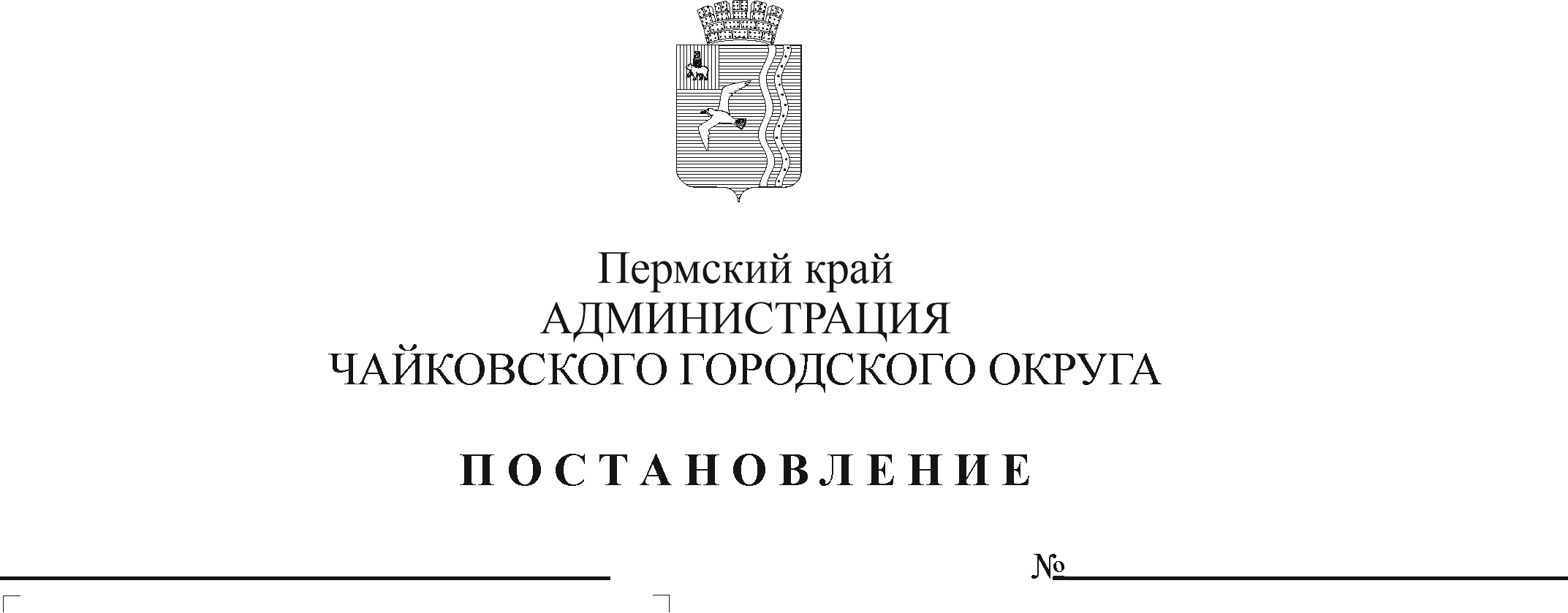 В соответствии с федеральными законами от 21 декабря 1994 г. № 69-ФЗ «О пожарной безопасности», от 6 октября 2003 г. № 131-ФЗ «Об общих принципах организации местного самоуправления в Российской Федерации», Уставом Чайковского городского округа и в целях организации выполнения и осуществления мер пожарной безопасности на территории Чайковского городского округаПОСТАНОВЛЯЮ:Утвердить прилагаемое Положение о порядке организации и проведения пожарно-профилактической работы в жилом секторе на территории Чайковского городского округа.2. Опубликовать постановление в муниципальной газете «Огни Камы» и разместить на официальном сайте администрации Чайковского городского округа. 3. Постановление вступает в силу после его официального опубликования.4. Контроль за исполнением настоящего постановления возложить на первого заместителя главы администрации Чайковского городского округа, руководителя аппарата.Глава городского округа - глава администрации Чайковского городского округа                                            Ю.Г. ВостриковУТВЕРЖДЕНО  постановлением администрации Чайковского городского округа от_______________№_______ ПОЛОЖЕНИЕо порядке организации и проведения пожарно-профилактической работы в жилом секторе на территории Чайковского городского округа1. Общие положения	1.1. Положение о порядке организации и проведения пожарнопрофилактической работы в жилом секторе на территории Чаковского городского округа определяет цели, задачи, порядок и периодичность проведения противопожарной пропаганды и обучения населения мерам пожарной безопасности.1.2. Основными целями обучения населения мерам пожарной безопасности и проведения противопожарной пропаганды являются:1.2.1 снижение количества пожаров и степени тяжести их последствий;1.2.2. снижение количества травмированных и погибших на пожарах;1.2.3 совершенствование знаний населения в области пожарной безопасности.1.3. Основными задачами в сфере обучения населения мерам пожарной безопасности и проведения противопожарной пропаганды являются:1.3.1. совершенствование знаний и навыков населения по организации и проведению мероприятий, направленных на предотвращение пожаров, порядку действий при возникновении пожара, изучению приемов применения первичных средств пожаротушения;1.3.2. повышение эффективности взаимодействия организаций и населения в сфере обеспечения пожарной безопасности;1.3.3 совершенствование форм и методов противопожарной пропаганды;1.3.4 оперативное доведение до населения информации в области пожарной безопасности;1.3.5 создание условий для привлечения граждан на добровольной основе к деятельности по предупреждению и тушению пожаров, а также участия населения в борьбе с пожарами.1.4. Противопожарную пропаганду осуществляют работники пресс-службы администрации Чайковского городского округа, муниципального казенного учреждения «Управление гражданской защиты» (далее - МКУ «Управление гражданский защиты»), муниципального казенного учреждения «Муниципальная пожарная охрана» (далее МКУ «Муниципальная пожарная охрана»), личный состав общественного учреждения «Добровольная пожарная охрана Чайковского городского округа Пермского края», а также руководители учреждений и организаций Чайковского городского округа.2. Организация противопожарной пропаганды2.1. МКУ «Управление гражданской защиты» проводит противопожарную пропаганду посредством:2.1.1 изготовления и распространения среди населения противопожарных памяток, листовок;2.1.2 проведения инструктажа неработающему населению по мерам пожарной безопасности;2.1.3 организации конкурсов, выставок, соревнований на противопожарную тематику;2.1.4 привлечения средств массовой информации;2.1.5 размещения информационного материала на противопожарную тематику на сайте единой дежурно-диспетчерской службы МКУ «Управление гражданской защиты» и в сети Интернет.2.2. Учреждениям, организациям рекомендуется проводить противопожарную пропаганду посредством:2.2.1 изготовления и распространения среди работников организации памяток и листовок о мерах пожарной безопасности;2.2.2 размещения в помещениях и на территории учреждения информационных стендов пожарной безопасности.2.3. Противопожарная пропаганда и обучение населения мерам пожарной безопасности проводится на постоянной основе и непрерывно.2.4. При организации пожарно-профилактической работы в жилом секторе и на объектах с массовым пребыванием людей проверяется соблюдение требований пожарной безопасности, в том числе:2.4.1 выполнение организационных мероприятий по соблюдению пожарной безопасности;2.4.2 содержание территории, зданий и сооружений, и помещений;2.4.3 состояние эвакуационных путей и выходов;2.4.4 готовность персонала организации к действиям в случае возникновения пожара;2.4.5 наличие и оснащение общественного учреждения «Добровольная пожарная охрана Чайковского городского округа Пермского края» в соответствии с действующим законодательством;2.4.6 организация и проведение противопожарной пропаганды и обучения работников учреждений и организаций мерам пожарной безопасности в соответствии с действующим законодательством;2.4.7 проведение совместных рейдов с 11 отделом надзорной профилактической деятельности Чайковского городского округа и Еловскому муниципальному району и ОМВД России по Чайковского городского округа, а также отделом по делам несовершеннолетних и защите их прав администрации Чайковского городского округа, по проверке противопожарного состояния мест проживания лиц, ведущих асоциальный образ жизни, и мест проживания неблагополучных семей.